 †eMg †iv‡Kqv wek^we`¨vjq, iscyi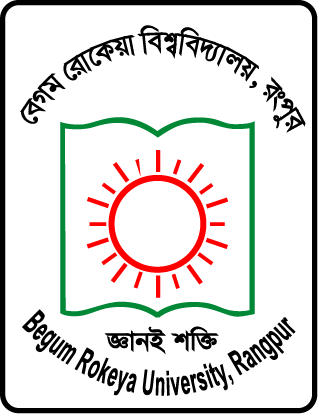 cÖv°wjZ e¨q dig								ZvwiL: ......................................welq:....................................................................................................................................................bvg	:..........................................................c`ex 	:...........................................................Aby‡gvw`Z UvKvi cwigvY: (As‡K) ........................................(K_vq)............................................................bvg	:.........................................................c`ex 	:.........................................................µwgK bsev‡R‡Ui weeiYmsL¨vGKK g~j¨†gvU UvKvi cwigvYUvKv (K_vq):                                                                                          †gvU:UvKv (K_vq):                                                                                          †gvU:UvKv (K_vq):                                                                                          †gvU:UvKv (K_vq):                                                                                          †gvU:Rgv`vbKvixi ¯^vÿi Aby‡gv`bKvixi ¯^vÿi